01.07.2019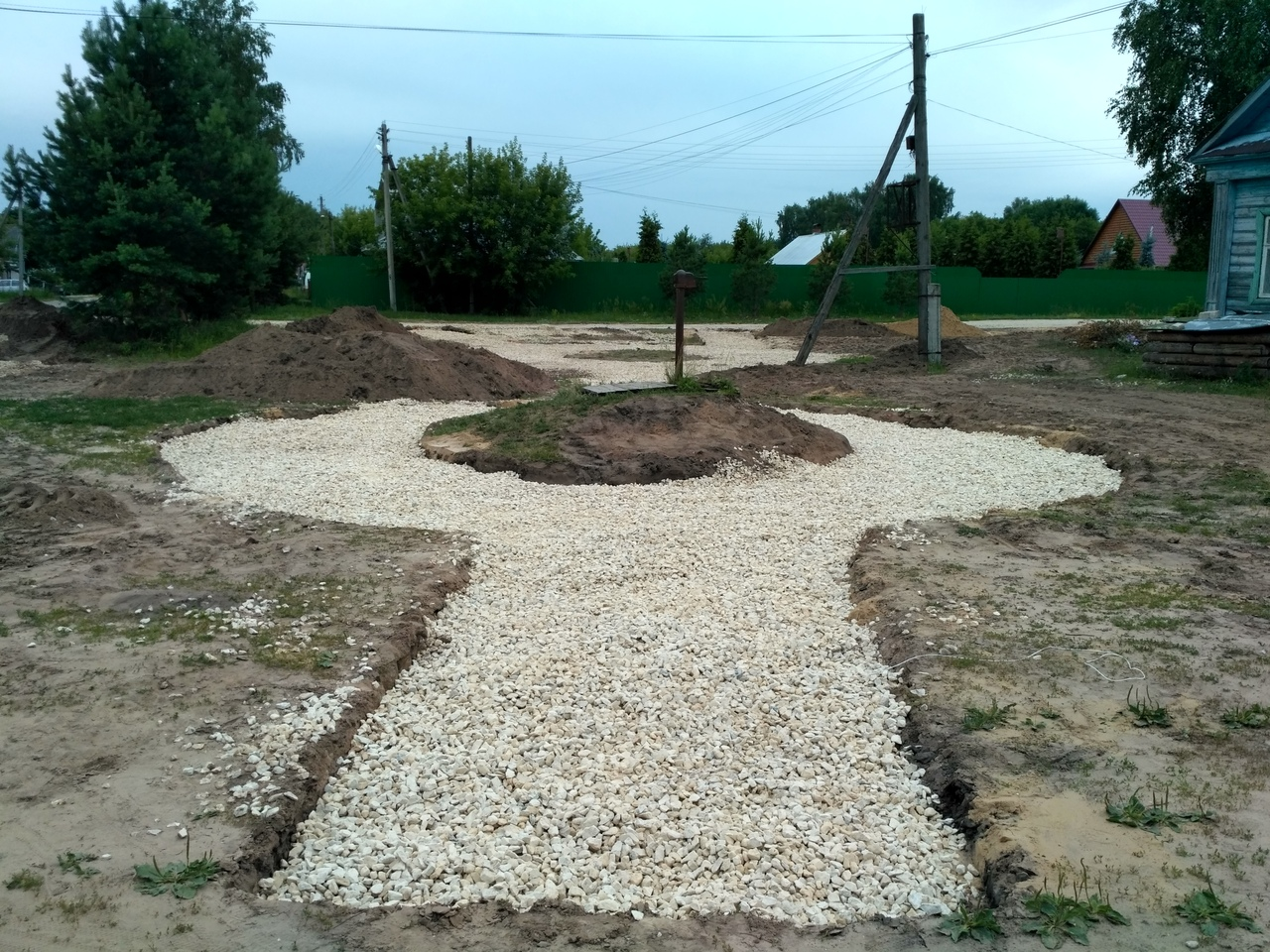 Ведутся работы по устройству щебеночных оснований